CERTIFICAT MÉDICAL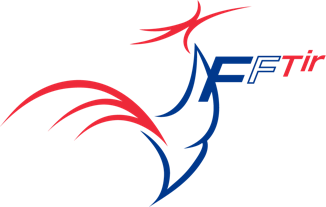 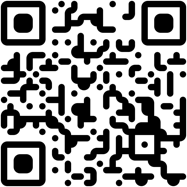 Certificat médical de non contre-indication à l’encadrement et /ou à la pratique du Tir sportifSaison 2023/2024Je soussigné(e), Docteur ………………………………..certifie avoir examiné ce jour conformément à l’article A.231-1 §5 du code sport :Monsieur		MadameNom : ……………………………….Prénom : …………………………Né(e) le : …………………………….Atteste n’avoir pas constaté à la date de ce jour, de signes cliniques apparents contre-indiquant à l’encadrement et/ou à la pratique du Tir sportif en et hors compétition.Et que son état de santé physique et psychique n’est pas incompatible avec la détention des armes et munitions.Conformément à l’article L.231-2-3 du Code du Sport sur les disciplines à contraintes particulières, le présent certificat est valide pour une durée maximale de 1 an à compter de la date où il a été établi.Date : …… / …… / ………..Cachet du médecin	Signature du médecin